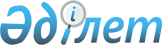 Об утверждении перечня организаций, осуществляющих деятельность по проектированию и (или) строительству объектов международной специализированной выставки на территории Республики Казахстан
					
			Утративший силу
			
			
		
					Постановление Правительства Республики Казахстан от 17 октября 2014 года № 1107. Утратило силу постановлением Правительства Республики Казахстан от 2 июня 2022 года № 358.
      Сноска. Утратило силу постановлением Правительства РК от 02.06.2022 № 358.
      В соответствии с подпунктом 14-2) статьи 6 Закона Республики Казахстан от 12 апреля 2004 года "О регулировании торговой деятельности" Правительство Республики Казахстан ПОСТАНОВЛЯЕТ:
      1. Утвердить прилагаемый перечень организаций, осуществляющих деятельность по проектированию и (или) строительству объектов
      международной специализированной выставки на территории Республики Казахстан.
      2. Настоящее постановление вводится в действие со дня его подписания и подлежит официальному опубликованию.  Перечень организаций, осуществляющих деятельность по
проектированию и (или) строительству объектов
международной специализированной выставки на территории
Республики Казахстан
      Сноска. Перечень с изменениями, внесенными постановлениями Правительства РК от 20.01.2016 № 20; от 15.12.2016 № 810 .
					© 2012. РГП на ПХВ «Институт законодательства и правовой информации Республики Казахстан» Министерства юстиции Республики Казахстан
				
Премьер-Министр
Республики Казахстан
К. МасимовУтвержден
постановлением Правительства
Республики Казахстан
от 17 октября 2014 года № 1107
 №
п/п
Наименование организаций
Вид деятельности
1
2
3
1.
Фирма "IT Engineering SA"
(Филиал Фирмы "IT Engineering SA" (ИТ Инжиниринг СА))
Проектирование
2.
Акционерное общество "Транстелеком"
Проектирование
3.
Акционерное общество "Сембол Улусларарасы Ятырым Тарым
Пейзаж Иншаат Туризм Санайиве Тиджарет Аноним Ширкети"
(Филиал акционерного общества "Сембол Улусларарасы
Ятырым Тарым Пейзаж Иншаат Туризм Санайи ве Тиджарет
Аноним Ширкети" в городе Астане)
Строительство
4.
Товарищество с ограниченной ответственностью
"Строительная компания "Базис"
Строительство
5.
Фирма "Mabco constructions SA" (Астанинский филиал фирмы
"Mabсo constructions s.a." (Мабко констракшнз с.а.))
Строительство
6.
Товарищество с ограниченной ответственностью "АБК
Кұрылыс – 1"
Строительство
7.
Товарищество с ограниченной ответственностью "Компания
АДС"
Строительство
8.
Товарищество с ограниченной ответственностью "ИНЖИНИРИНГОВАЯ КОМПАНИЯ "КАЗГИПРОНЕФТЕТРАНС"
Проектирование
9.
Товарищество с ограниченной ответственностью "TURKUYAZ-YDA STROY" (ТУРКУАЗ-ИДА СТРОЙ)
Строительство
10.
Товарищество с ограниченной ответственностью "САЭС СРЕДАЗЭНЕРГОСТРОЙ"
Строительство
11.
Товарищество с ограниченной ответственностью "RONA LTD"
Проектирование
12.
ООО "China Railway Asia – Europe Construction Investment Co., Ltd" в Республике Казахстан (Филиал компании "China Railway Asia – Europe Construction Investment Co., Ltd")
Строительство
13.
ООО "Beijing State – Owned Assets Management Co., Ltd" в Республике Казахстан (Филиал компании "Beijing State – Owned Assets Management Co., Ltd")
Проектирование
14.
ТОО "China Railway NO.2 Engineering Group" в Республике Казахстан (Филиал компании "China Railway NO.2 Engineering Group Co., Ltd")
Строительство